Qi-Rattan Retreats: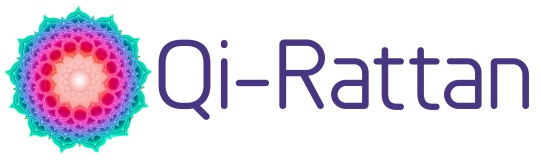 The Ultimate Psycho-Spiritual Retreat for MenREGISTRATION FORMPersonal Details:Full Name:     Address:     Email:     Phone No:     Date of Birth:     Passport sized photograph attached?  Yes  Emergency Contact DetailsEmergency Contact Name:     Emergency Contact No:     Preferences and Medical ConditionsAccommodation Preference (please note that this is not guaranteed):Single Room 	            Twin Room 	          No preference Do you have any dietary requirements that we should know prior to you attending the retreat?Do you have any pre-existing medical conditions that we should know prior to you attending the retreat?About You (any information you provide is treated as strictly confidential)Would you consider yourself as a religious person and/or a spiritual person? Please explain.What does spirituality mean to you?Briefly list 3 recent highlights on your spiritual journeyIdentify a maximum of 3 questions you would like to explore about spirituality and/or religion.Please list the resources that you have used to further your personal development in the areas of Sikh/Meditation/Spirituality:Once completed, please send to retreats@Qi-Rattan.com - If your application is approved you will be contacted for payment.First come first served basis.  Please visit the relevant retreat page on our website to review the deadline for submissions/early bird discount.RETREAT CANCELLATION POLICY
Please note that there will be no refunds or discounts for arriving late, leaving early, flight cancellations, travel delays or illness. If you cancel your participation in a retreat for any reason, the cancellation policy below will apply, with no exceptions. We wish we could compensate people for unforeseen circumstances (injury, family emergency, etc.), but we have costs already incurred when reserving retreat centre venues. We have designed our cancellation policy to be as compassionate as possible in the case that your plans change. But to protect yourself further, we strongly encourage you to purchase travel insurance.

 

IF YOU CANCEL THE RETREAT

60 days or more prior to the start of the Qi-Rattan Retreat, you receive:  100% refund/credit of the cost of the full retreat toward another Qi-Rattan Retreat within 12 months.

31-60 days prior to the start of the Qi-Rattan Retreat, you receive:  50% refund/credit of the cost of the full retreat toward another Qi-Rattan Retreat within 12 months, and will forfeit the remainder.

0-30 days prior to the start of the Qi-Rattan Retreat, you receive:  no refunds or credits will be given.

To cancel, you must send an email stating that you wish to cancel to: info@Qi-Rattan.com
 
IF WE CANCEL THE RETREAT

We have never had to cancel a retreat, however, if we do cancel a retreat, we will refund all deposits and payments you have paid. We cannot however compensate you for airfare or travel costs incurred. In the unlikely event that Qi-Rattan must cancel a retreat due to weather, natural disaster or political upheaval, we cannot guarantee a refund – it will be depending on receiving a refund from the venue / tour operator we work with. To cover these risks, we highly recommend you purchase travel insurance.

 

TRAVEL INSURANCE: 

The best way to protect yourself from any unforeseen circumstance is to purchase trip insurance. Travel Insurance can protect you in case:      • you cancel your participation in the retreat;
      • retreat is cancelled due to weather, natural disaster etc.;
      • lost baggage;
      • medical expenses and the cost of repatriation should you become ill or injured;If you have any questions on the policy above please contact us.SourceAreaFrequency of UseE.g. Qi-RattanE.g. Kirtan / MeditationE.g. Daily Click here to enter text.Click here to enter text.Click here to enter text.Click here to enter text.Click here to enter text.Click here to enter text.Click here to enter text.Click here to enter text.Click here to enter text.Click here to enter text.Click here to enter text.Click here to enter text.Click here to enter text.Click here to enter text.Click here to enter text.Click here to enter text.Click here to enter text.Click here to enter text.